UNIDAD ADMINISTRATIVA ESPECIAL DE REHABILITACIÓN Y MANTENIMIENTO VIAL INFORME DE RESULTADOS DE PARTICIPACIÓN CIUDADANAANÁLISIS PARTICIPACIÓN CIUDADA DE LA GESTIÓN PÚBLICA PROCESO APIC ENERO-DICIEMBRE2021INTRODUCCIÓNLa Unidad Administrativa Especial de Rehabilitación y Mantenimiento Vial es una entidad técnica y descentralizada de Bogotá D.C que su función principal es programar, ejecutar y realizar el seguimiento a la programación e información de los planes y proyectos de rehabilitación y mantenimiento de la malla vial intermedia, local y rural construidas y ejecutar las acciones de mantenimiento que se requieran para atender situaciones que dificulten la movilidad en la red vial de la ciudad.Es así como, el proceso APIC (Atención a Partes Interesadas) ha trabajado para aportar en las diferentes acciones de Participación Ciudadana, para lograr el objetivo de posibilitar y mejorar la participación ciudadana.El presente informe refleja el resultado y análisis de acuerdo con el periodo de las acciones realizadas durante enero y diciembre de 2021. ESCENARIO DE PARTICIPACIÓN – REUNIONES DE INICIO - PUERTA A PUERTA (GASA)Descripción de los avances y logros alcanzados: Las reuniones de las masivas con la comunidad fueron modificadas por reuniones de inicio de RH puerta a puerta de manera virtual mediante link que permite medir y conocer la percepción y la satisfacción de los ciudadanos.Retrasos: Ninguno. Soluciones planteadas: Se realizan encuestas de satisfacción puerta a puerta mediante link enviado a los ciudadanos o código QR.  Beneficios: Las reuniones de inicio para intervenciones de RH se realizan puerta a puerta. Para todo el año se realizaron alrededor de 60 socializaciones de inicio registradas en acta de Reunión con 1075 ciudadanos registrados en las mismas.  UMV DE PUERTAS ABIERTAS I, II III y IVDescripción de los avances y logros alcanzados: Se crea un espacio de participación ciudadana donde se pudiera establecer un diálogo directo y abierto entre la ciudadanía y altos funcionarios de la entidad, y así lograr que cada vez más habitantes de la ciudad conozcan de primera mano de la gestión de la entidad alcances y procesos de rehabilitación y mantenimiento vial. Durante el 2021 se realizaron 4 sesiones la primera en mayo 4 de manera virtual, 23 de junio de manera virtual el 29 de septiembre de manera presencial y finalmente el 30 de noviembre de manera presencial se realizaron alrededor de 5 convocatorias por redes sociales entre las que se encuentra Facebook, Twitter e Instagram. Retrasos: Las primeras dos sesiones se realizaron de manera virtual por el tema del Covid-19Soluciones planteadas: N/A.Beneficios: Se llevó a cabo la cuarta jornada de «UMV de Puertas Abiertas», en la que se inscribieron más de 155 personas de las cuales de 113 ellas participaron de manera activa, dichas personas pertenecen a 18 localidades,  las cuales participaron de manera v< tanto virtual como presencial en donde expresaron sus inquietudes sobre el arreglo de las vías de sus barrios y la entidad pudo explicar su competencia y se comprometió a revisar cada uno de los requerimientos que llegaron a través de este espacio de diálogo virtual.Durante la sesión tanto virtuales como presenciales estuvo presidida por el gerente Social, Ambiental y de Atención al Usuario, se contó con el apoyo del Sistema de Información, Geográfica, Misional y de Apoyo – SIGMA, que permitió detallar en tiempo real el estado, la competencia y el proceso de cada una de las vías que fueron solicitadas por los ciudadanos que participaron de localidades como: Fontibón, Kennedy, Puente Aranda, Suba, Ciudad Bolívar y Engativá.UMV MAS CERCA DE TU LOCALIDAD - CONSOLIDADODescripción de los avances y logros alcanzados. Inició el Plan de Reactivación Económica con la estrategia «UMV más cerca de tu localidad» que permitirá recorrer las localidades para priorizar las vías solicitadas por la comunidad y trabajar con mano de obra local, apostándole a la generación de empleo y la intervención de vías locales que impactarán positivamente a los barrios.Retrasos: N/A Soluciones planteadas: Se estableció mecanismos de convocatoria para que la mano de obra provenga de los mismos sectores a intervenir de acuerdo a la localidad. Soluciones planteadas: En la jornada presencial, la UMV recorrió el barrio El Tuno y El Uval de la localidad de Usme, el Arquitecto Álvaro Sandoval, habló con los ciudadanos sobre el estado de la malla vial de sus calles. Además, estableció mecanismos de convocatoria para que la mano de obra provenga de los mismos sectores a intervenir.Soluciones planteadas: En la segunda de ocho jornadas presenciales, la UMV recorrió los barrios Santa Cecilia y Barrancas de la localidad de Usaquén, y habló con los ciudadanos sobre el estado de la malla vial de sus calles. Además, estableció mecanismos de convocatoria para que la mano de obra provenga de los mismos sectores a intervenir.Soluciones planteadas: En la tercera de ocho jornadas presenciales, la UMV recorrió los Salazar Gómez y Provivienda Norte de la localidad de Puente Aranda, y habló con los ciudadanos sobre el estado de la malla vial de sus calles. Además, estableció mecanismos de convocatoria para que la mano de obra provenga de los mismos sectores a intervenir.Soluciones planteadas: En la jornada presencial, la UMV recorrió las veredas Pasquillita, El Edén, Piedra Parada I y II, y habló con los ciudadanos sobre el estado de la malla vial de sus calles. Además, estableció mecanismos de convocatoria para que la mano de obra provenga de los mismos sectores a intervenir.Soluciones planteadas: En la jornada presencial, la UMV recorrió el barrio Palo Blanco de la localidad de Engativá, el Arquitecto Álvaro Sandoval, habló con los ciudadanos sobre el estado de la malla vial de sus calles. Además, estableció mecanismos de convocatoria para que la mano de obra provenga de los mismos sectores a intervenir.Soluciones planteadas: En la jornada presencial, la UMV recorrió Los barrios Carimagua y El Amparo y habló con los ciudadanos sobre el estado de la malla vial de sus calles. Además, estableció mecanismos de convocatoria para que la mano de obra provenga de los mismos sectores a intervenir.Soluciones planteadas: En la jornada presencial, la UMV recorrió el barrio El Tuno y El Uval de la localidad de Usme, el Arquitecto Álvaro Sandoval, habló con los ciudadanos sobre el estado de la malla vial de sus calles. Además, estableció mecanismos de convocatoria para que la mano de obra provenga de los mismos sectores a intervenir.Soluciones planteadas: En la jornada presencial, la UMV recorrió el barrio Palo Blanco de la localidad de Engativá, el Arquitecto Álvaro Sandoval, habló con los ciudadanos sobre el estado de la malla vial de sus calles. Además, estableció mecanismos de convocatoria para que la mano de obra provenga de los mismos sectores a intervenir.Soluciones planteadas: En la jornada presencial, la UMV recorrió el barrio Palo Blanco de la localidad de Engativá, el Arquitecto Álvaro Sandoval, habló con los ciudadanos sobre el estado de la malla vial de sus calles. Además, estableció mecanismos de convocatoria para que la mano de obra provenga de los mismos sectores a intervenir.Beneficios: Entre las intervenciones propuestas por la entidad se encuentran vías que pueden ser mejoradas con fresado estabilizado, material reciclado que no solamente aporta al medio ambiente, sino que se usa para tráfico no pesado, de igual manera permitió que los niños pudieran ir a las escuelas de manera fácil y los campesinos pudieran sacar a la venta sus productosFuente de evidencias: Informe UMV MAS CERCA DE TU LOCALIDAD – USMEhttps://www.umv.gov.co/portal/2021/06/17/umv-mas-cerca-de-tu-localidad-la-estrategia-de-la-alcaldia-de-bogota-para-la-reactivacion-economica-y-el-mejoramiento-de-las-vias/Link de la página WEB- UMV MAS CERCA DE TU LOCALIDAD – CIUDAD BOLIVAR https://fb.watch/9FYyuFeO7G/Link de la página WEB- UMV MAS CERCA DE TU LOCALIDAD - USAQUÉNhttps://www.umv.gov.co/portal/2021/08/12/umv-mas-cerca-de-tu-localidad-llego-a-usaquen-a-escuchar-a-la-ciudadania-y-a-revisar-el-estado-de-sus-vias/Fuente de evidencias: Link de la página WEB- UMV MAS CERCA DE TU LOCALIDAD – PUENTE ARANDA.https://www.umv.gov.co/portal/2021/08/20/umv-mas-cerca-de-tu-localidad-llego-a-puente-aranda-a-escuchar-a-la-ciudadania-y-a-revisar-el-estado-de-sus-vias/Fuente de evidencias: Link de la página WEB- UMV MAS CERCA DE TU LOCALIDAD – CIUDAD BOLIVAR https://fb.watch/9FYyuFeO7G/Fuente de evidencias: Link de la página WEB- UMV MAS CERCA DE TU LOCALIDAD – ENGATIVÁ: https://fb.watch/9O5GFu1lDb/Fuente de evidencias: Link de la página WEB- UMV MAS CERCA DE TU LOCALIDAD – CIUDAD KENNEDY   https://www.facebook.com/unidadde.mantenimientovial/videos/632249634608681https://www.facebook.com/watch/live/?ref=watch_permalink&v=897235061160648https://www.facebook.com/1603899556542757/posts/3009755692623796/?d=nhttps://www.facebook.com/watch/?v=211590687764564Fuente de evidencias: Link de la página WEB- UMV MAS CERCA DE TU LOCALIDAD – USME : https://web.facebook.com/unidadde.mantenimientovial/videos/409506127370832/ https://web.facebook.com/watch/?ref=search&v=414596310371063&external_log_id=2e7fff60-8d99-4ad9-ba44-934faf387308&q=unidad%20de%20mantenimeinto%20vialhttps://www.facebook.com/1603899556542757/posts/3014905682108797/?d=nPARTICIPACIÓN – SENSIBILIZACIONES DEL CUIDADO DE LAS VÍAS (GASA)Descripción de los avances y logros alcanzados: Los talleres de sostenibilidad cambiaron de metodología de acuerdo a las condiciones actuales de la pandemia, por lo cual ahora son sensibilizaciones del cuidado de las vías.Retrasos: Ninguno. Soluciones planteadas: ahora son sensibilizaciones del cuidado de las vías, las cuales se realizan puerta a puerta con entrega de volantes al finalizar las intervenciones de RH. Beneficios: Los talleres de sostenibilidad cambiaron de metodología de acuerdo a las condiciones actuales de la pandemia, por lo cual ahora son sensibilizaciones del cuidado de las vías, las cuales se realizan puerta a puerta con entrega de volantes al finalizar las intervenciones de RH, durante este cuarto trimestre se realizaron 47 sensibilizaciones con un total de 435 asistentes, entre enero y diciembre de 2021. Fuente de evidencias: Formato de asistencia de los meses de enero diciembre de 2021.Primer Encuentro Ciudadano 2021Descripción de los avances y logros alcanzados: el día 28 de abril se realizó el primer encuentro ciudadano, a razón de la emergencia sanitaria por la pandemia del virus Covid 19 se desarrolló de manera virtual por medio de la plataforma Meet, contando con la participación de 11 personas pertenecientes a la comunidad de la localidad Puente Aranda, dicho encuentro se contó con el apoyo del gestor local de la Secretaria Distrital de Movilidad, la residente social y el ingeniero de apoyo de la zona.En primera instancia se dio a conocer nuestra misionalidad, así como el objetivo y las nuevas funciones institucionales asignadas a la UAERMV, de igual manera se mostraron fotografías de varias intervenciones realizadas por la entidad evidenciando la gestión realizada en los barrios de esta localidad. Como segundo punto de la reunión, se atendieron inquietudes respecto a la intervención de la malla vial y así mismo atendiendo sugerencias al respecto.Finalmente se brindó información acerca de los diferentes canales de interacción que la entidad tiene a fin que la comunicación con los ciudadanos pueda ser más eficiente utilizado las modalidades como presencial, virtual y telefónico.Retrasos: el primer encuentro ciudadano se ha realizado virtualmente debido a la pandemia por lo cual no ha tenido una participación masiva. Soluciones planteadas: para el próximo encuentro ciudadano se plantea realizar acercamiento con líderes de las localidades para reforzar la convocatoria.Beneficios: Se logra un acercamiento a la comunidad de la localidad en la cual se socializa la misionalidad de la Entidad y el modelo de priorización, así mismo se enseña a los participantes los diferentes canales de comunicación con la entidad.Fuente de evidencias: Captura de pantalla reunión por meet.Segundo Encuentro Ciudadano 2021Descripción de los avances y logros alcanzados: el día 1 de diciembre se desarrolló de manera virtual por medio de la plataforma zoom, el segundo encuentro ciudadano con la participación de 8 personas pertenecientes a la comunidad de la localidad Engativá.En este espacio permitió dar a conocer la misionalidad de la entidad, y las funciones institucionales asignadas a la UAERMV. Así mismo se explica cómo se da prioridad a la intervención de las vías a través del modelo de priorización.Por último, se presenta los diferentes canales de comunicación (presencial, virtual y telefónico) que la entidad con la ciudadanía.Retrasos: Para el segundo encuentro ciudadano se obtuvo baja participación. Soluciones planteadas: reforzar las convocatorias para aumentar la participación, continuar con los encuentros ciudadanos presenciales contando con los protocolos de bioseguridad.Beneficios: Se logra un acercamiento a la comunidad de la localidad en la cual se socializa la misionalidad de la Entidad y el modelo de priorización, así mismo se enseña a los participantes los diferentes canales de comunicación con la entidad.Fuente de evidencias: Captura de pantalla reunión por zoom, invitación y presentación.ESCENARIO DE PARTICIPACIÓN - RENDICIÓN DE CUENTAS SECTORIAL – ENGATIVA Y SUBA Descripción de los avances y logros alcanzados: El 17 de febrero se llevó a cabo en la sede La Elvira la jornada de #Despachando, por parte de la Alcaldesa Claudia López y el 26 de febrero de 2021 se realizó la audiencia pública, rendición de cuentas y diálogos ciudadanos de 2020, de las entidades del Sector.Descripción de los avances y logros alcanzados: Se realizó la presentación de la rendición de cuentas de la Localidad de Tunjuelito en donde todas las entidades del sector movilidad expusieron sus avances para la vigencia 2020. Descripción de los avances y logros alcanzados:  Con las entidades del Sector Movilidad se adelantaron las rendiciones de cuentas de las localidades de y Engativá y Suba que se llevaron a cabo el 6 y 8 de octubre de 2021, respectivamente. Retrasos: Ninguno. Beneficios: Más de 2152 ciudadanos alcanzados en el Facebook Live, La alcaldesa Claudia López lideró el pasado miércoles 17 de febrero, una nueva jornada de #DespachAndo en la sede operativa ‘La Elvira’ de la Unidad de Mantenimiento Vial. Esta iniciativa se realiza en el marco de la estrategia de Gobierno Abierto, en el que la ciudadanía tiene la oportunidad de conocer la gestión y los avances de las diferentes entidades del Distrito.Beneficios: Estas rendiciones de cuentas permite que los ciudadanos conozcan de primera mano los avances que se han realizado en temas de movilidad del todo el sector y saber en qué se invierten los recursos de los ciudadanos. En estas jornadas participaron alrededor de 77 personas de las cuales 35 pertenecían a la localidad de Engativá y 42 a la localidad de Suba. Beneficios: Participaron alrededor de 27 personas entre ciudadanos y funcionarios.Soluciones planteadas:  Se ha planteado un trabajo conjunto del sector Movilidad que permite mejorar y articular esfuerzo en temas de movilidad, que permita mostrar los resultados hasta junio de 2021 de las entidades entre las que están: Transmilenio, IDU, Terminal de Transporte, Secretaría de Movilidad, empresa Metro y UMV. Soluciones planteadas: Se realizó la recepción de las solicitudes de los ciudadanos frente a la intervención.Fuente de evidencias: Formato de asistencia del mes de octubre de 2021, presentación y sistematización. EJERCICIO DE PLANEACIÓN PARTICIPATIVADescripción de los avances y logros alcanzados: para el segundo semestre de 2021 se realizó un ejercicio participativo. La puesta en conocimiento y versión para comentarios de la ciudadanía de la política de riesgos de la UAERMV, esta actividad estuvo a cargo de la OAP.Beneficios: se generó una encuesta sobre la evaluación de los ciudadanos y demás partes interesadas sobre los objetivos de la administración de riesgos en la Entidad.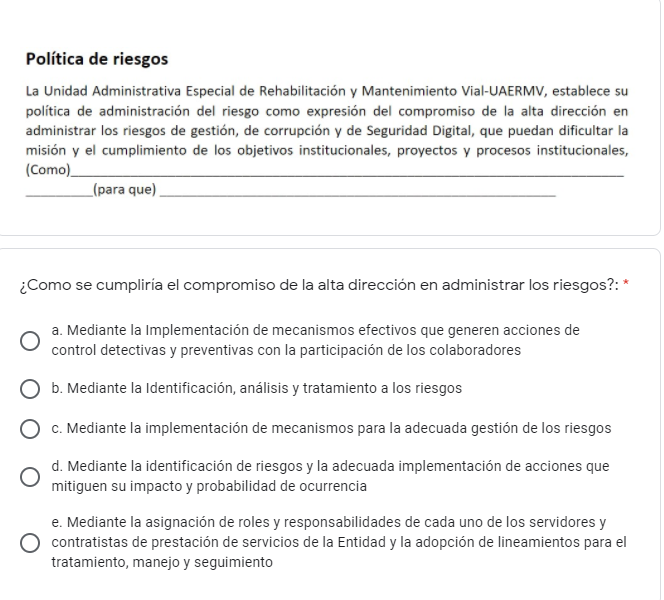 ACCIONES TRANSVERSALES DE LA PARTICIPACIÓN  Durante la vigencia 2021 con el propósito de complementar el Plan de Participación se ejecutaron una serie de actividades transversales que servirán de apoyo apoyarán para cumplir el mayor número de actividades del Plan.Observatorios CiudadanosEs un espacio de diálogo ciudadano cuyo principal objetivo es el ejercicio del control social sobre la gestión pública, los ciudadanos que tienen conocimiento sobre los problemas y las potencialidades del territorio en el que habitan. A su vez, los diferentes ciudadanos que lo integran participan en representación de organizaciones e instancias de participación ciudadana, o a título individual.Durante el 2021 se realizaron alrededor de 20 mesas de Pacto, que permitió con entidades del sector movilidad atender las solicitudes puntuales de algunos ciudadanos, juntas de acción comunal y otros con el propósito de mejorar la calidad de vida de los ciudadanos de cada una de las localidades. Revisar y actualizar la caracterización de grupos de valor de la entidadSe actualiza la caracterización del proceso de Atención a Partes Interesadas, considerando los ajustes realizados con el componente de comunicaciones dentro de los planes y manuales que fueron ajustados, y que requerían el ajuste en el ciclo PHVA de esta caracterización. Por otro lado, se vincula lo relacionado al PHVA del plan de participación ciudadana, documento nuevo creado por el proceso que ameritaba el ajuste dentro del mismo. Esta actualización se realizó en junio de 2021. Por otra parte, Se actualiza el objeto del proceso vinculando lo relacionado con atención de peticiones, se ajusta el alcance del proceso incluyendo la temática de participación. Se ajustan las salidas asociadas a las actividades de responsabilidad social, se ajusta las salidas asociadas al informe de satisfacción de grupos de valor.Conformar y capacitar un equipo de trabajo que lidere la implementación de los ejercicios de participación ciudadanaCon las personas designadas por cada uno de los diferentes procesos y para liderar la ejecución del Plan de Participación, se realizó una serie de actividades que permitieron capacitar a un gran número de personas de la entidad, así como al equipo de participación los cuales trabajaron de manera conjunta cada uno desde sus esquinas para desarrollar las actividades planeadas. Identificar los espacios de participación ciudadana de la UAERMVSe le solicitó a cada uno de los procesos identificar y reportar los espacios de participación en los cuales asisten o actúan de manera activa. Cada uno de los mismos reportaron y fueron incluidos dentro del Plan de Participación Ciudadana.Diseñar y publicar el cronograma que identifica y define los espacios de participación ciudadana a realizarse durante la vigenciaDentro del Plan de Participación se incluyó el cronograma en donde se definieron cada una de las actividades que se van a realizaron durante la vigencia 2021. Diseñar y ejecutar una estrategia de comunicación relacionada con el servicio y participación de la ciudadanía, la transparencia, anticorrupción, rendición de cuentas permanente y gobierno abiertoLa oficina Asesora de Planeación por medio del proceso de comunicación diseñó una estrategia de comunicación integral que incluyó redes sociales, comunicación directa a diferentes grupos de interés para divulgar y promover la participación ciudadana durante la vigencia anterior, dichas actividades mejoraron la participación activa y permitió generar mayor reconocimiento de las acciones que desarrolla la Unidad. Desarrollar mesa de trabajo que permita efectuar el seguimiento al Plan Institucional de Participación Ciudadana.Durante la vigencia anterior se realizó el seguimiento al Plan de Participación de manera mensual de julio a diciembre de 2021, con la participación activa del Gerente GASA, José Fernando Franco y algunos miembros del equipo de participación donde se buscó realizar un seguimiento detallado para cumplir el mayor número de actividades. INDICADORES A continuación, se presentan los resultados de los indicadores del Plan de Participación Ciudadana para la vigencia 2021: Ejecución del Plan de Participación Ciudadana de la entidad. Para la vigencia 2021 se creó la primera versión del APIC-PL-001_V1_Plan_de_participacion_ciudadana_UAERMV-6(de las 15 actividades ejecutadas durante la vigencia y las 15 actividades programadas durante la vigencia) el porcentaje de cumplimiento fue del 100%, teniendo en cuentas que todas se realizaron.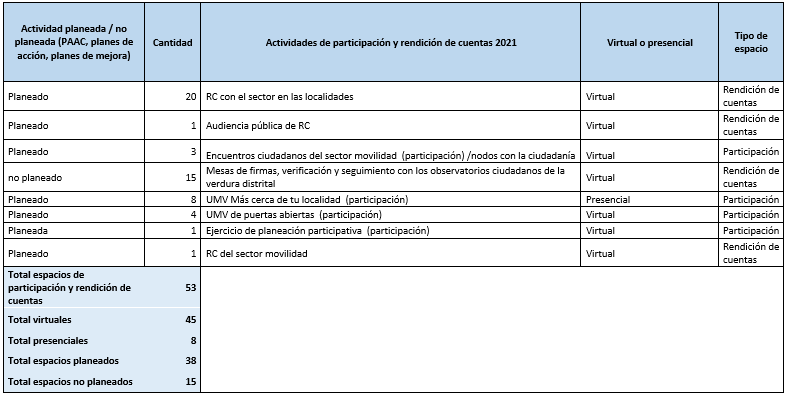          Fuente: Oficna Asesora de Planeación Participación de los grupos de valor en los espacios de participación ciudadana de la vigencia, que sean responsabilidad exclusiva de la entidad. Durante la vigencia anterior se realizaron 7 espacios de los cuales derivaron 14 actividades realizados directamente entre los que se encuentran:Reuniones de Inicio con Comunidad, Talleres de Sostenibilidad, Audiencia pública de RC, UMV Más cerca de tu localidad, UMV de puertas abiertas, Ejercicio de planeación participativa, UMV más cerca ti (Sumapaz)(Número de participantes de todos los espacios de participación ciudadana de la UAERMV /número de participantes proyectados a los espacios de participación ciudadana de la UAERMV) *100. _ El indicador quedó de la Siguiente manera:2021: 545 ciudadanos ___________________ X 100 = Aumento del 100% 2022: 273 ciudadanos  Satisfacción de los grupos de valor participantes en los espacios de participación convocados por la entidad.Incrementar en 3% la satisfacción de participantes a los espacios desarrollados por la entidad. Actualmente este porcentaje se encuentra en un 82,3% de acuerdo con la rendición de cuentas zonal 2020 y llegamos al 81% para el 2021 de la siguiente manera: Conseguimos que 235 personas dieron su opinión sobre los temas a tratar y el tiempo de duración, entre los que se destacan comunidad LGTBI (7%), motociclistas (10%) y ciclistas (11%).Elaboró: John Jairo Roa Agudelo – Profesional Universitario 222-05 Revisó y aprobó: José Fernando Franco – Gerente - Gerencia Ambiental, Social y de Atención al Usuario  